                           Course Title: 		 Algebra 1 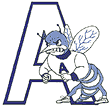 Teacher:			Mrs. A. JohnsonSchool Phone: 		358-6000Email:				ajohnson008@horrycountyschools.netPlanning/Conf. Times:	1:30PM until 2:45PMAMS Web Address		am.horrycountyschools.netWelcome Back to Aynor Middle School!	I am excited about teaching your child this year.   Your child has an exciting and challenging year ahead of them.  They will address the 8th grade SCCCR standards and the Algebra 1 SCCCR standards.  Your child will take a MAP test for 8th grade to check for mastery and point out strengths and weaknesses to better prepare for the state test. A mid-term exam will be administered in January.  An End-of-Course Algebra I Test that counts 20% of the yearly grade will be given also.  Students will be able to review the current grades in Powerschool on their iPad daily. Parents should review their child’s grades in PowerParent at least every 2 weeks. You may request a paper copy if you do not have internet access.  I look forward to working with you and your child to make this a successful year.  I am a firm believer in TEAM work (Together Everyone Achieves More.).I. 	Course Description and Instructional Goals:  Algebra 1 focuses on the development of the student’s ability to use a variety of representations, tools, and technologies to model mathematical situations in order to solve meaningful problems.  The course topics include:II. 	Mathematical Process Standards:Make sense of problems and persevere in solving them.Reason both contextually and abstractly.Use critical thinking skills to justify mathematical reasoning and critique the reasoning of others.Connect mathematical ideas and real-world situations through modeling.Use a variety of mathematical tools effectively and strategically.Communicate mathematically and approach mathematical situations with precision.Identify and utilize structure and patterns.III. 	Materials/Textbooks/Technology: SCCCR state standardsGlencoe Algebra 1/Glencoe-McGraw-Hill 2012 copyrightManipulatives and math toolsTI-84 Plus Graphing CalculatorsIPads with mathematics software and internet resourcesGoogle ClassroomALEKSIXLAlgebra’scool DVD Series Algebra To Go/Great SourceAlgebra with Pizzazz SeriesIV. 	Assessments May Include:Homework / Classwork Daily Grades Quizzes Unit Tests Mid-term Exam Performance TasksEnd of Course Test (20% of yearly grade)ALEKS and IXLPresentations/ProjectsV.	South Carolina Grading Scale:100 – 93	A	  92 – 85	B	  84 – 77	C	  76 – 70	D	  69 – 0	FVI.	Grading Policy: This year our school is using weighted percentages to calculate your child’s grade.  Each assignment or assessment will fit into one of the categories listed below, and each category will count as a percentage of your child’s final grade.  The following is a breakdown of the weight for each category.Major Assessments/Assignments (Tests and Projects):  50%Mid-level Assessments/Assignments (Quizzes and Skill Mastery assessments):  30%Practice Assessments/Assignments( Classwork, Aleks, and Homework):  20%Because this course is a high school credit bearing course, your child will be required to take an end-of-course exam.  Each quarter will count as 20% of your child’s final grade, and the end-of-course exam will count as 20% of your child’s final grade.Make-up Policy:Consistent school attendance is critical for student achievement. If students are not present, they cannot benefit from classroom instruction.  However, we understand that there are times when a student must be absent.  Please see below for the AMS policy for making up work.Students are expected to make arrangements with teachers to make up all missed work within five school days after returning from an absence.  Work not made up in this timeframe will result in a zero.  All assignments collected during an absence are to be submitted upon return.  A student who misses an assigned test is expected to take the test the day he/she returns. For extenuating circumstances, contact the AMS administration.Homework Policy: Students will be given homework on a regular basis.  Homework will be graded the day after assigned unless instructed otherwise.Classroom Requirements:  I require students to bring their iPad, earbuds, worksheets, 3-ring notebook, paper and pencils to class each day. They should pay attention, take notes, actively participate in activities and complete all assigned homework.  Students should be on their best behavior in the classroom at all times.  	1st offense – warning2nd offense – lunch detention3rd offense – parental contact4th offense – team meeting with parent5th offense – administrative referral *Major infractions result in an immediate referralAdditional Assistance: I will offer extra help as needed one afternoon each week to students from 3: 15 PM until 4:00 PM. You may contact me before school, after school, and during my planning time.  If a student has an average below 80% for two weeks, parents are asked to have a conference with the teacher and create a plan to improve their child’s performance.  If a student has an average below 80% for four weeks, the student is required to get additional assistance.A website that will provide additional help is connected.mcgraw-hill.com .  I will send your child’s username and password as soon as the accounts are created.  Students will also be able to access another great website, ALEKS.   This program can improve student performance by individualized and differentiated instruction with the use of iPads.  IXL is an online program in which specific math topics will be assigned.Supplies:Scientific or graphing calculators for home use (optional)3-ring binder			ruler (optional)# 2 pencils			Loose leaf paperGraph paper(optional)	Ear BudsRemindThis year I will be using a program called Remind.  Occasionally throughout the year, I would like to send out reminders of tests, projects, or homework.  This program allows me to send a message from my computer to your phone in the form of a text.  Standard text message rates apply.  This means if your phone normally receives text messages without charging you, this program will not charge you.  To receive these texts:In the To: line on your phone type 81010 (This is the number you are texting to). In the message line type: @ajohnson4  (This is the message you are sending).Send the message, and you are finished.  In your contacts, label the number as Algebra 1 Mrs. A. Johnson.  This will let you know that I sent you a text.  I encourage you to sign up for these text messages on your phone and your child’s phone.  Please note that you cannot reply to these texts.  *If you are having trouble, try this number instead (720) 924-4721.Student Signature____________________________________________________ Parent Signature____________________________________________________Parents’ e-mail addresses____________________________________________________Home Phone Number______________________________________________________Parents’ cell phone numbers_____________________________________________________Parents’ Work Phone NumbersEquations and InequalitiesRepresenting Relationships MathematicallyUnderstanding FunctionsLinear FunctionsStatistical ModelsSystems of linear equations and InequalitiesNon-linear RelationshipsExponential Functions and EquationsPolynomial Expressions and FunctionsQuadratic Functions Volume